MEDICAL RECORDS TECHNOLOGIES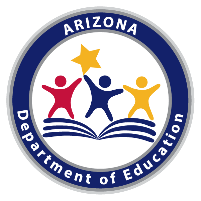 51.0707.00TECHNICAL STANDARDSThe Medical Records Technologies standards, formerly known as Health Information Technology, are the results of an audit by educators and industry to ensure content appropriateness at the high school level. The result is a new set of standards and a new name for the program. The Arizona Career and Technical Education Quality Commission, the validating authority for the Arizona Skills Standards Assessment System, endorsed these standards on April 26, 2018.Note: Arizona’s Professional Skills are taught as an integral part of the Medical Records Technologies program.MEDICAL RECORDS TECHNOLOGIES51.0707.00TECHNICAL STANDARDSThe Medical Records Technologies standards, formerly known as Health Information Technology, are the results of an audit by educators and industry to ensure content appropriateness at the high school level. The result is a new set of standards and a new name for the program. The Arizona Career and Technical Education Quality Commission, the validating authority for the Arizona Skills Standards Assessment System, endorsed these standards on April 26, 2018.Note: Arizona’s Professional Skills are taught as an integral part of the Medical Records Technologies program.The Technical Skills Assessment for Medical Records Technologies is available SY2020-2021.The Technical Skills Assessment for Medical Records Technologies is available SY2020-2021.STANDARD 1.0 DISTINGUISH AMONG VARIOUS HEALTHCARE DELIVERY SYSTEMSSTANDARD 1.0 DISTINGUISH AMONG VARIOUS HEALTHCARE DELIVERY SYSTEMS1.1Identify private healthcare facilities (i.e., hospitals, extended care facilities, long-term care services, etc.)1.2Identify government healthcare agencies (i.e., public health services, critical access hospitals, etc.)1.3Identify voluntary health agencies (i.e., American Heart Association, American Cancer society, National Lung Institute, nonprofit hospitals, visiting nurse associations, local service organizations, etc.)1.4Identify ambulatory care services (i.e., private medical practices, hospital-based ambulatory care services, outpatient surgical services, etc.)1.5Define subacute and acute careSTANDARD 2.0 USE MEDICAL TERMINOLOGY AS APPLIED IN HEALTHCARE SYSTEMSSTANDARD 2.0 USE MEDICAL TERMINOLOGY AS APPLIED IN HEALTHCARE SYSTEMS2.1Use medical terminology as it relates to patient medical records2.2Explain the division of medical word parts2.3Identify medical word combining forms2.4Explain medical terminology prefixes and suffixesSTANDARD 3.0 DEMONSTRATE AN UNDERSTANDING OF BODY SYSTEMS AND HUMAN ANATOMYSTANDARD 3.0 DEMONSTRATE AN UNDERSTANDING OF BODY SYSTEMS AND HUMAN ANATOMY3.1Identify body planes and directions3.2Identify body cavities [e.g., dorsal cavities (cranial and spinal) and ventral cavities (thoracic, abdominal, pelvic)]3.3Identify body regions and quadrants3.4Identify basic structure and describe the function of the skeletal system3.5Identify basic structure and describe the function of the muscular system3.6Identify basic structure and describe the function of the digestive system 3.7Identify basic structure and describe the function of the circulatory system3.8Identify basic structure and describe the function of the respiratory system3.9Identify basic structure and describe the function of the central and peripheral nervous system 3.10Identify basic structure and describe the function of the urinary system3.11Identify basic structure and describe the function of the integumentary system3.12Identify basic structure and describe the function of the endocrine system3.13Identify basic structure and describe the function of the reproductive system3.14Identify basic structure and describe the function of the lymphatic and immune system3.15Describe the medical specialties associated with the body systems (e.g., Cardiologist, OB/GYN, Urologist, Pulmonologist, Dermatologist, Orthopedist, and Otolaryngology)STANDARD 4.0 EXAMINE THE PROCESS OF MEDICAL CODINGSTANDARD 4.0 EXAMINE THE PROCESS OF MEDICAL CODING4.1Interpret medical nomenclatures (vocabulary of medical and clinical terms) and classification systems when coding diseases and procedures [e.g., ICD-10-CM (diagnosis), ICD-10-PCS (facility procedure billing codes), CPT (professional procedure codes), and HCPCS (durable medical codes)]4.2Discuss the links between CPT codes and ICD-10-CM codes in relation to medical necessity for reimbursement for charges billed 4.3Use source documents when coding diseases and operations4.4Apply processes and procedures for coding diagnoses with accuracy and completeness4.5Describe the integration of paper records with electronic records through indexingSTANDARD 5.0 APPLY PAYER GUIDELINESSTANDARD 5.0 APPLY PAYER GUIDELINES5.1Explain the Medicare National Correct Coding Initiative5.2Explain third-party payers [e.g., Medicare, Medicaid (AHCCCS), and commercial and private insurers]5.3Explain the difference among HMOs, PPOs EPOs IOSs, IPAs, and consumer directed plans5.4Explain the use of the master patient index to improve quality care, reduce costs, and increase efficiency5.5Verify accurate collection of proper patient demographic and insurance information5.6Verify patient insurance eligibility and benefits, authorization, and referral (e.g., pre-authorization, pre-certification, and pre-determination)5.7Interpret remittance advice to determine the financial responsibility of the patient and the insurance company and post payments 5.8Identify accounts that are ready for final billing and how to obtain information for accounts that are not ready for billing5.9Interpret collection policies and laws for accounts that govern collection [e.g., Federal Trade Commission Act (FTCA) and Fair Debt Collection Practices Act (FDCPA)]STANDARD 6.0 EXECUTE HEALTHCARE PRIVACY, CONFIDENTIALITY, AND LEGAL AND ETHICAL METHODS RELATED TO MEDICAL RECORDSSTANDARD 6.0 EXECUTE HEALTHCARE PRIVACY, CONFIDENTIALITY, AND LEGAL AND ETHICAL METHODS RELATED TO MEDICAL RECORDS6.1Explain HIPAA Privacy Rule standards to maintain compliance with the privacy and security of Protected Health Information (PHI) 6.2Define the safeguards of the HIPAA Security Rule6.3Apply policies and procedures for use and disclosure of Protected Health Information (PHI) in compliance with HIPAA standards6.4Identify appropriate release of patient-specific data to authorized users per HIPAA guidelines6.5Describe how and when to de-identify Protected Health Information (PHI) as directed by HIPAA regulations6.6Analyze the process for investigating audit compliance6.7Identify components used in internal audits of medical records (e.g., consent forms, Release of Information forms (ROI), and signature on file)6.8Evaluate methods to protect patients’ rights through legal, moral, and ethical measures (e.g., HIPAA, legal liability, and malpractice)STANDARD 7.0 PERFORM SCHEDULING AND OTHER MEDICAL OFFICE FUNCTIONSSTANDARD 7.0 PERFORM SCHEDULING AND OTHER MEDICAL OFFICE FUNCTIONS7.1Obtain and verify patient information for scheduling registration and check-in7.2Schedule patient appointments (paper and electronic) and provide patients with complete appointment information7.3Process and maintain security of mail, email, and faxes7.4Apply telephone etiquette to telephone calls7.5Obtain prior authorization and benefit information from insurance companies7.6Process patient for checkout including any additional instructions7.7Purge and back up patient paper and electronic recordsSTANDARD 8.0 MAINTAIN THE MEDICAL RECORDS SYSTEMSTANDARD 8.0 MAINTAIN THE MEDICAL RECORDS SYSTEM8.1Collect and input patient demographics (i.e., name, address, contact information, etc.)8.2Collect and input patient insurance, payment guarantor information, and necessary signed consent forms8.3Collect and input medical history (i.e., allergies, social history, family history, current medications, etc.)8.4Record provider services notes and instructions including patient communications regarding the instructions8.5Record ordered tests and procedures and the results8.6Explain the purpose of superbills, charge tickets, and encounter forms8.7Explain the legalities of recording changes, additions, and deletions in the medical recordSTANDARD 9.0 APPLY REVENUE MANAGEMENT TASKSSTANDARD 9.0 APPLY REVENUE MANAGEMENT TASKS9.1Explain key components in the healthcare revenue cycle (i.e., scheduling, patient registration and eligibility of insurance, upfront patient collections, medical billing and patient collections, etc.)9.2Explain the financial accounting processes (i.e., primary or secondary insurance to be billed, fees for returned checks, statements, cash-pay fee schedule, doctor’s fee schedule, interest or finance charges, etc.)9.3Explain resource allocation and data analytics when managing budgets9.4Identify the benefits of revenue managementSTANDARD 10.0 UTILIZE MEDICAL RECORDS TECHNOLOGIES REPORTINGSTANDARD 10.0 UTILIZE MEDICAL RECORDS TECHNOLOGIES REPORTING10.1Describe the basic need for statistical reports for clinical Quality Improvement (QI) measures including the clinical process and financial measures10.2Compile medical care and census data for continuity of care records (e.g., statistical reports on diseases treated, surgery performed, and use of hospital beds for clinical audits)10.3Define Diagnosis-Related Groups (DRGs) and outliers when classifying patients for purposes of payment